Об утверждении  Комплексного плана мероприятий, направленных  напрофилактику правонарушений ипреступлений среди несовершеннолетних на территории Ординского муниципальногоокруга на 2020-2022 годыВ соответствии с Федеральным законом от 24.06.1999 № 120-ФЗ «Об основах системы профилактики безнадзорности и правонарушений», с целью снижения количества правонарушений и преступлений в Пермском крае, администрация Ординского муниципального округа ПОСТАНОВЛЯЕТ:1. Утвердить комплексный план мероприятий, направленных на профилактику правонарушений и преступлений среди несовершеннолетних на территории Ординского муниципального округа на 2020-2022 годы. 2. Постановление  администрации Ординского муниципального округа от 03.09.2020 № 890 «Об утверждении Комплексного плана по профилактике правонарушений и преступлений среди несовершеннолетних в Ординском округе на 2020-2024 годы» отменить.3. Настоящее постановление вступает в силу после официального обнародования, подлежит размещению на официальном сайте Ординского муниципального округа.4. Контроль за исполнением постановления возложить на заместителя главы администрации муниципального округа по социальным вопросам У.А. Зотову. Глава муниципального округа                                                                  А.С. Мелёхин                                                                                                УТВЕРЖДЕН                                                                                                                                    Постановлением                                                                                                                                администрации Ординского МО                                                                                       		                от 18.08.2021_№ 1009Комплексный план мероприятий, направленных на профилактику правонарушений и  преступлений среди несовершеннолетних на территории Ординского муниципального округа, на 2020-2022 годы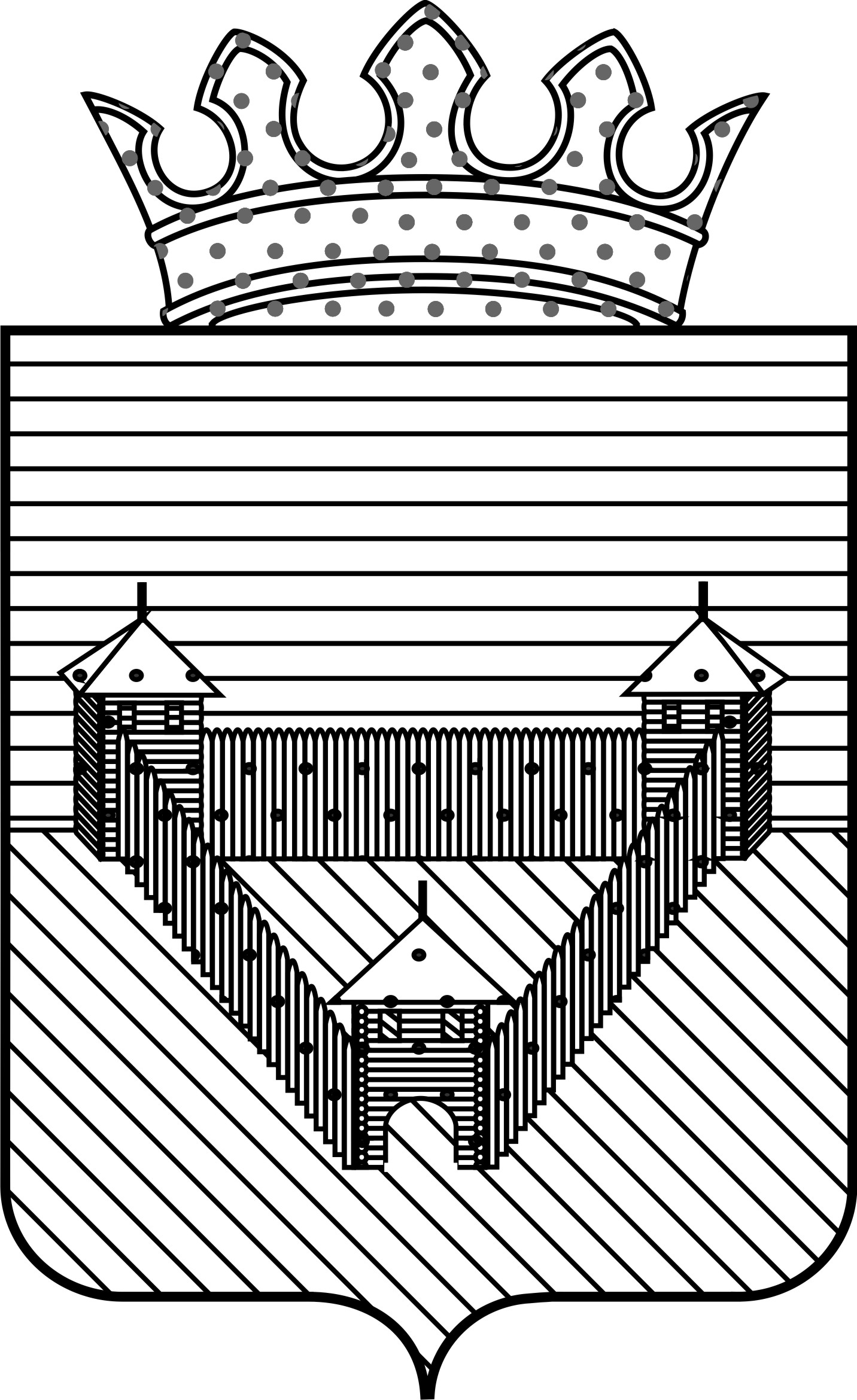 П О С Т А Н О В Л Е Н И ЕП О С Т А Н О В Л Е Н И ЕП О С Т А Н О В Л Е Н И ЕАДМИНИСТРАЦИИИ ОРДИНСКОГО МУНИЦИПАЛЬНОГО ОКРУГАПЕРМСКОГО КРАЯАДМИНИСТРАЦИИИ ОРДИНСКОГО МУНИЦИПАЛЬНОГО ОКРУГАПЕРМСКОГО КРАЯАДМИНИСТРАЦИИИ ОРДИНСКОГО МУНИЦИПАЛЬНОГО ОКРУГАПЕРМСКОГО КРАЯ18.08.2021      № 1009№ п/пНаименование мероприятия Ответственный исполнительОтветственный исполнительОтветственный исполнительСоисполнителиСоисполнителиСоисполнителиСоисполнителиСрок исполненияСрок исполненияСрок исполненияПоказатель ожидаемого результатаПоказатель ожидаемого результатаПоказатель ожидаемого результатаЗначение показателяЗначение показателяЗначение показателяЗначение показателяЗначение показателяЗначение показателяЗначение показателяЗначение показателяЗначение показателяЗначение показателяЗначение показателяЗначение показателяЗначение показателяЗначение показателяЗначение показателяЗначение показателяЗначение показателяЗначение показателяЗначение показателяЗначение показателяЗначение показателяЗначение показателяЗначение показателя№ п/пНаименование мероприятия 2020(факт)2020(факт)2020(факт)2021(план)2021(план)2021(план)2021(план)2021(план)2021(план)2021(факт)2021(факт)2021(факт)2021(факт)2022 (план)2022 (план)2022 (план)2022 (план)2022 (план)2022 (план)2022 (план)2022 (факт)2022 (факт)2022 (факт)123334444555666777888888888899999999991.Профилактика антиобщественного поведения1.Профилактика антиобщественного поведения1.Профилактика антиобщественного поведения1.Профилактика антиобщественного поведения1.Профилактика антиобщественного поведения1.Профилактика антиобщественного поведения1.Профилактика антиобщественного поведения1.Профилактика антиобщественного поведения1.Профилактика антиобщественного поведения1.Профилактика антиобщественного поведения1.Профилактика антиобщественного поведения1.Профилактика антиобщественного поведения1.Профилактика антиобщественного поведения1.Профилактика антиобщественного поведения1.Профилактика антиобщественного поведения1.1. Организация работы по формированию у несовершеннолетних законопослушного поведения1.1. Организация работы по формированию у несовершеннолетних законопослушного поведения1.1. Организация работы по формированию у несовершеннолетних законопослушного поведения1.1. Организация работы по формированию у несовершеннолетних законопослушного поведения1.1. Организация работы по формированию у несовершеннолетних законопослушного поведения1.1. Организация работы по формированию у несовершеннолетних законопослушного поведения1.1. Организация работы по формированию у несовершеннолетних законопослушного поведения1.1. Организация работы по формированию у несовершеннолетних законопослушного поведения1.1. Организация работы по формированию у несовершеннолетних законопослушного поведения1.1. Организация работы по формированию у несовершеннолетних законопослушного поведения1.1. Организация работы по формированию у несовершеннолетних законопослушного поведения1.1. Организация работы по формированию у несовершеннолетних законопослушного поведения1.1. Организация работы по формированию у несовершеннолетних законопослушного поведения1.1. Организация работы по формированию у несовершеннолетних законопослушного поведения1.1. Организация работы по формированию у несовершеннолетних законопослушного поведения1.1.1Проведение в образовательных организациях месячника гражданского и правового просвещения несовершеннолетнихУправление образованияУправление образованияУправление образованияКДН и ЗПотделениеполицииКДН и ЗПотделениеполицииКДН и ЗПотделениеполицииКДН и ЗПотделениеполиции2020-2022 2020-2022 2020-2022 Увеличение количества несовершеннолетних, принявших участие в месячникеУвеличение количества несовершеннолетних, принявших участие в месячникеУвеличение количества несовершеннолетних, принявших участие в месячнике158015801580160016001600170017001700170017001700170017001.1.2.Организация работы социальных кинозалов с просмотром фильмов социально значимой тематики и работой дискуссионной площадкиОтдел культуры спорта и молодежной политикиОтдел культуры спорта и молодежной политикиОтдел культуры спорта и молодежной политики----2020-20222020-20222020-2022Количество социальных кинозалов, привлекающих несовершеннолетних к просмотру фильмов социально значимой тематики и работе дискуссионных площадок Количество социальных кинозалов, привлекающих несовершеннолетних к просмотру фильмов социально значимой тематики и работе дискуссионных площадок Количество социальных кинозалов, привлекающих несовершеннолетних к просмотру фильмов социально значимой тематики и работе дискуссионных площадок 222222333333331.1.3.Проведение профилактического мероприятия «Занятость» по выявлению лиц, не приступивших к обучению, организации дополнительной занятостиУправление образованияУправление образованияУправление образованияОтдел культуры спорта и молодежной политики;КДН и ЗП;отделение полиции;КДН и ЗПОтдел культуры спорта и молодежной политики;КДН и ЗП;отделение полиции;КДН и ЗПОтдел культуры спорта и молодежной политики;КДН и ЗП;отделение полиции;КДН и ЗПОтдел культуры спорта и молодежной политики;КДН и ЗП;отделение полиции;КДН и ЗП2020-2022 г.2020-2022 г.2020-2022 г.Сокращение числа лиц, не приступивших к обучению, к уровню предыдущего годаСокращение числа лиц, не приступивших к обучению, к уровню предыдущего годаСокращение числа лиц, не приступивших к обучению, к уровню предыдущего года000000000000001.2. Профилактика распространения потребления психоактивных веществ (далее – ПАВ) среди несовершеннолетних1.2. Профилактика распространения потребления психоактивных веществ (далее – ПАВ) среди несовершеннолетних1.2. Профилактика распространения потребления психоактивных веществ (далее – ПАВ) среди несовершеннолетних1.2. Профилактика распространения потребления психоактивных веществ (далее – ПАВ) среди несовершеннолетних1.2. Профилактика распространения потребления психоактивных веществ (далее – ПАВ) среди несовершеннолетних1.2. Профилактика распространения потребления психоактивных веществ (далее – ПАВ) среди несовершеннолетних1.2. Профилактика распространения потребления психоактивных веществ (далее – ПАВ) среди несовершеннолетних1.2. Профилактика распространения потребления психоактивных веществ (далее – ПАВ) среди несовершеннолетних1.2. Профилактика распространения потребления психоактивных веществ (далее – ПАВ) среди несовершеннолетних1.2. Профилактика распространения потребления психоактивных веществ (далее – ПАВ) среди несовершеннолетних1.2. Профилактика распространения потребления психоактивных веществ (далее – ПАВ) среди несовершеннолетних1.2. Профилактика распространения потребления психоактивных веществ (далее – ПАВ) среди несовершеннолетних1.2. Профилактика распространения потребления психоактивных веществ (далее – ПАВ) среди несовершеннолетних1.2. Профилактика распространения потребления психоактивных веществ (далее – ПАВ) среди несовершеннолетних1.2. Профилактика распространения потребления психоактивных веществ (далее – ПАВ) среди несовершеннолетних1.2. Профилактика распространения потребления психоактивных веществ (далее – ПАВ) среди несовершеннолетних1.2. Профилактика распространения потребления психоактивных веществ (далее – ПАВ) среди несовершеннолетних1.2. Профилактика распространения потребления психоактивных веществ (далее – ПАВ) среди несовершеннолетних1.2. Профилактика распространения потребления психоактивных веществ (далее – ПАВ) среди несовершеннолетних1.2. Профилактика распространения потребления психоактивных веществ (далее – ПАВ) среди несовершеннолетних1.2. Профилактика распространения потребления психоактивных веществ (далее – ПАВ) среди несовершеннолетних1.2. Профилактика распространения потребления психоактивных веществ (далее – ПАВ) среди несовершеннолетних1.2. Профилактика распространения потребления психоактивных веществ (далее – ПАВ) среди несовершеннолетних1.2. Профилактика распространения потребления психоактивных веществ (далее – ПАВ) среди несовершеннолетних1.2. Профилактика распространения потребления психоактивных веществ (далее – ПАВ) среди несовершеннолетних1.2. Профилактика распространения потребления психоактивных веществ (далее – ПАВ) среди несовершеннолетних1.2. Профилактика распространения потребления психоактивных веществ (далее – ПАВ) среди несовершеннолетних1.2. Профилактика распространения потребления психоактивных веществ (далее – ПАВ) среди несовершеннолетних1.2. Профилактика распространения потребления психоактивных веществ (далее – ПАВ) среди несовершеннолетних1.2. Профилактика распространения потребления психоактивных веществ (далее – ПАВ) среди несовершеннолетних1.2. Профилактика распространения потребления психоактивных веществ (далее – ПАВ) среди несовершеннолетних1.2. Профилактика распространения потребления психоактивных веществ (далее – ПАВ) среди несовершеннолетних1.2. Профилактика распространения потребления психоактивных веществ (далее – ПАВ) среди несовершеннолетних1.2. Профилактика распространения потребления психоактивных веществ (далее – ПАВ) среди несовершеннолетних1.2. Профилактика распространения потребления психоактивных веществ (далее – ПАВ) среди несовершеннолетних1.2. Профилактика распространения потребления психоактивных веществ (далее – ПАВ) среди несовершеннолетних1.2. Профилактика распространения потребления психоактивных веществ (далее – ПАВ) среди несовершеннолетних1.2.1.Организация общественного (гражданского) контроля продажи несовершеннолетним ПАВ, в том числе табака, снюсовотделение полицииотделение полицииотделение полиции----2020 – 2022 г.2020 – 2022 г.2020 – 2022 г.Увеличение количества контрольных мероприятийУвеличение количества контрольных мероприятийУвеличение количества контрольных мероприятий777444444444441.2.2.Организация социально-психологической коррекции и педагогического наблюдения за подростками с явным и латерным риском деструктивного поведения из числа прошедших социально-психологическое тестирование Управление образованияУправление образованияУправление образованияКДН и ЗПКДН и ЗПКДН и ЗПКДН и ЗП2020-2022 г.2020-2022 г.2020-2022 г.Доля подростков, охваченных социально-психологической коррекцией, от общего числа подростков с высоким и средним риском деструктивного поведения, %Доля подростков, охваченных социально-психологической коррекцией, от общего числа подростков с высоким и средним риском деструктивного поведения, %Доля подростков, охваченных социально-психологической коррекцией, от общего числа подростков с высоким и средним риском деструктивного поведения, %1001001001001001001001001001001001001001001.2.3.Проведение мероприятий по правовому информированию несовершеннолетних и молодежи по вопросам административной и уголовной ответственности за немедицинское потребление наркотиков и участие в их незаконном обороте, в том числе в качестве наркокурьеровотделение полицииотделение полицииотделение полицииотделение полицииКДН и ЗПКДН и ЗПКДН и ЗП2020-2022 г.2020-2022 г.2020-2022 г.Увеличение количества обучающихся, принявших участие в мероприятии, от числа участников в предыдущем годуУвеличение количества обучающихся, принявших участие в мероприятии, от числа участников в предыдущем годуУвеличение количества обучающихся, принявших участие в мероприятии, от числа участников в предыдущем году24242424242424242424242424241.2.4.Проведение акции «Сообщи, где торгуют смертью»Управление образованияУправление образованияУправление образованияУправление образованияКДН и ЗП;отделение полицииКДН и ЗП;отделение полицииКДН и ЗП;отделение полиции2020-2022 г.2020-2022 г.2020-2022 г.Повышение гражданской активности в сравнении с предыдущим годом, сообщенийПовышение гражданской активности в сравнении с предыдущим годом, сообщенийПовышение гражданской активности в сравнении с предыдущим годом, сообщений000+1+1+1+1+1+1+1+1+1+1+1+11.3. Защита детей от распространения информации, причиняющей вред их здоровью и развитию, обеспечение информационной безопасности1.3. Защита детей от распространения информации, причиняющей вред их здоровью и развитию, обеспечение информационной безопасности1.3. Защита детей от распространения информации, причиняющей вред их здоровью и развитию, обеспечение информационной безопасности1.3. Защита детей от распространения информации, причиняющей вред их здоровью и развитию, обеспечение информационной безопасности1.3. Защита детей от распространения информации, причиняющей вред их здоровью и развитию, обеспечение информационной безопасности1.3. Защита детей от распространения информации, причиняющей вред их здоровью и развитию, обеспечение информационной безопасности1.3. Защита детей от распространения информации, причиняющей вред их здоровью и развитию, обеспечение информационной безопасности1.3. Защита детей от распространения информации, причиняющей вред их здоровью и развитию, обеспечение информационной безопасности1.3. Защита детей от распространения информации, причиняющей вред их здоровью и развитию, обеспечение информационной безопасности1.3. Защита детей от распространения информации, причиняющей вред их здоровью и развитию, обеспечение информационной безопасности1.3. Защита детей от распространения информации, причиняющей вред их здоровью и развитию, обеспечение информационной безопасности1.3. Защита детей от распространения информации, причиняющей вред их здоровью и развитию, обеспечение информационной безопасности1.3. Защита детей от распространения информации, причиняющей вред их здоровью и развитию, обеспечение информационной безопасности1.3. Защита детей от распространения информации, причиняющей вред их здоровью и развитию, обеспечение информационной безопасности1.3. Защита детей от распространения информации, причиняющей вред их здоровью и развитию, обеспечение информационной безопасности1.3. Защита детей от распространения информации, причиняющей вред их здоровью и развитию, обеспечение информационной безопасности1.3. Защита детей от распространения информации, причиняющей вред их здоровью и развитию, обеспечение информационной безопасности1.3. Защита детей от распространения информации, причиняющей вред их здоровью и развитию, обеспечение информационной безопасности1.3. Защита детей от распространения информации, причиняющей вред их здоровью и развитию, обеспечение информационной безопасности1.3. Защита детей от распространения информации, причиняющей вред их здоровью и развитию, обеспечение информационной безопасности1.3. Защита детей от распространения информации, причиняющей вред их здоровью и развитию, обеспечение информационной безопасности1.3. Защита детей от распространения информации, причиняющей вред их здоровью и развитию, обеспечение информационной безопасности1.3. Защита детей от распространения информации, причиняющей вред их здоровью и развитию, обеспечение информационной безопасности1.3. Защита детей от распространения информации, причиняющей вред их здоровью и развитию, обеспечение информационной безопасности1.3. Защита детей от распространения информации, причиняющей вред их здоровью и развитию, обеспечение информационной безопасности1.3. Защита детей от распространения информации, причиняющей вред их здоровью и развитию, обеспечение информационной безопасности1.3. Защита детей от распространения информации, причиняющей вред их здоровью и развитию, обеспечение информационной безопасности1.3. Защита детей от распространения информации, причиняющей вред их здоровью и развитию, обеспечение информационной безопасности1.3. Защита детей от распространения информации, причиняющей вред их здоровью и развитию, обеспечение информационной безопасности1.3. Защита детей от распространения информации, причиняющей вред их здоровью и развитию, обеспечение информационной безопасности1.3. Защита детей от распространения информации, причиняющей вред их здоровью и развитию, обеспечение информационной безопасности1.3. Защита детей от распространения информации, причиняющей вред их здоровью и развитию, обеспечение информационной безопасности1.3. Защита детей от распространения информации, причиняющей вред их здоровью и развитию, обеспечение информационной безопасности1.3. Защита детей от распространения информации, причиняющей вред их здоровью и развитию, обеспечение информационной безопасности1.3. Защита детей от распространения информации, причиняющей вред их здоровью и развитию, обеспечение информационной безопасности1.3. Защита детей от распространения информации, причиняющей вред их здоровью и развитию, обеспечение информационной безопасности1.3. Защита детей от распространения информации, причиняющей вред их здоровью и развитию, обеспечение информационной безопасности1.3.1.Установка системы контент-фильтрации, системы блокировки сайтов, иного специализированного программного обеспечения в целях ограничения доступа к негативному контенту в образовательных организациях, библиотеках, организациях для детей-сирот, оставшихся без попечения родителейУстановка системы контент-фильтрации, системы блокировки сайтов, иного специализированного программного обеспечения в целях ограничения доступа к негативному контенту в образовательных организациях, библиотеках, организациях для детей-сирот, оставшихся без попечения родителейУправление образования;МТУ № 3 МСР ПК;отдел культуры спорта и молодежной политикиУправление образования;МТУ № 3 МСР ПК;отдел культуры спорта и молодежной политикиУправление образования;МТУ № 3 МСР ПК;отдел культуры спорта и молодежной политики----2020-2022г.2020-2022г.2020-2022г.Увеличение доли образовательных организаций, социальных учреждений и учреждений культуры с установленной системой контент-фильтрацииУвеличение доли образовательных организаций, социальных учреждений и учреждений культуры с установленной системой контент-фильтрацииУвеличение доли образовательных организаций, социальных учреждений и учреждений культуры с установленной системой контент-фильтрации1001001001001001001001001001001001001001.3.2.Организация работы киберконсультантов Организация работы киберконсультантов администрацияадминистрацияадминистрация2020-2022 г.2020-2022 г.2020-2022 г.Количество киберконсультатнтов, осуществляющих работу в образовательных учрежденияхКоличество киберконсультатнтов, осуществляющих работу в образовательных учрежденияхКоличество киберконсультатнтов, осуществляющих работу в образовательных учреждениях11111111111111.4. Организация досуга, дополнительной, спортивной занятости несовершеннолетних1.4. Организация досуга, дополнительной, спортивной занятости несовершеннолетних1.4. Организация досуга, дополнительной, спортивной занятости несовершеннолетних1.4. Организация досуга, дополнительной, спортивной занятости несовершеннолетних1.4. Организация досуга, дополнительной, спортивной занятости несовершеннолетних1.4. Организация досуга, дополнительной, спортивной занятости несовершеннолетних1.4. Организация досуга, дополнительной, спортивной занятости несовершеннолетних1.4. Организация досуга, дополнительной, спортивной занятости несовершеннолетних1.4. Организация досуга, дополнительной, спортивной занятости несовершеннолетних1.4. Организация досуга, дополнительной, спортивной занятости несовершеннолетних1.4. Организация досуга, дополнительной, спортивной занятости несовершеннолетних1.4. Организация досуга, дополнительной, спортивной занятости несовершеннолетних1.4. Организация досуга, дополнительной, спортивной занятости несовершеннолетних1.4. Организация досуга, дополнительной, спортивной занятости несовершеннолетних1.4. Организация досуга, дополнительной, спортивной занятости несовершеннолетних1.4. Организация досуга, дополнительной, спортивной занятости несовершеннолетних1.4. Организация досуга, дополнительной, спортивной занятости несовершеннолетних1.4. Организация досуга, дополнительной, спортивной занятости несовершеннолетних1.4. Организация досуга, дополнительной, спортивной занятости несовершеннолетних1.4. Организация досуга, дополнительной, спортивной занятости несовершеннолетних1.4. Организация досуга, дополнительной, спортивной занятости несовершеннолетних1.4. Организация досуга, дополнительной, спортивной занятости несовершеннолетних1.4. Организация досуга, дополнительной, спортивной занятости несовершеннолетних1.4. Организация досуга, дополнительной, спортивной занятости несовершеннолетних1.4. Организация досуга, дополнительной, спортивной занятости несовершеннолетних1.4. Организация досуга, дополнительной, спортивной занятости несовершеннолетних1.4. Организация досуга, дополнительной, спортивной занятости несовершеннолетних1.4. Организация досуга, дополнительной, спортивной занятости несовершеннолетних1.4. Организация досуга, дополнительной, спортивной занятости несовершеннолетних1.4. Организация досуга, дополнительной, спортивной занятости несовершеннолетних1.4. Организация досуга, дополнительной, спортивной занятости несовершеннолетних1.4. Организация досуга, дополнительной, спортивной занятости несовершеннолетних1.4. Организация досуга, дополнительной, спортивной занятости несовершеннолетних1.4. Организация досуга, дополнительной, спортивной занятости несовершеннолетних1.4. Организация досуга, дополнительной, спортивной занятости несовершеннолетних1.4. Организация досуга, дополнительной, спортивной занятости несовершеннолетних1.4. Организация досуга, дополнительной, спортивной занятости несовершеннолетних1.4.1.Вовлечение несовершеннолетних в деятельность детских и молодежных движений, детских организаций, общественных объединений всех уровнейВовлечение несовершеннолетних в деятельность детских и молодежных движений, детских организаций, общественных объединений всех уровнейУправление образования;отдел культуры спорта и молодежной политикиУправление образования;отдел культуры спорта и молодежной политикиУправление образования;отдел культуры спорта и молодежной политики----2020-2022 г.2020-2022 г.2020-2022 г.Увеличение числа детей в возрасте 8-17 лет, участвующих в деятельности детских и молодежных движений, детских организаций, общественных объединений всех уровнейУвеличение числа детей в возрасте 8-17 лет, участвующих в деятельности детских и молодежных движений, детских организаций, общественных объединений всех уровнейУвеличение числа детей в возрасте 8-17 лет, участвующих в деятельности детских и молодежных движений, детских организаций, общественных объединений всех уровней22792279228522852285228522852290229022902290229022902290229022901.4.1.Вовлечение несовершеннолетних в деятельность детских и молодежных движений, детских организаций, общественных объединений всех уровнейВовлечение несовершеннолетних в деятельность детских и молодежных движений, детских организаций, общественных объединений всех уровнейУправление образования;отдел культуры спорта и молодежной политикиУправление образования;отдел культуры спорта и молодежной политикиУправление образования;отдел культуры спорта и молодежной политики----2020-2022 г.2020-2022 г.2020-2022 г.в том числе увеличение доли несовершеннолетних учетных категорий, участвующих в деятельности детских и молодежных движений, детских организаций, общественных объединений всех уровней, %в том числе увеличение доли несовершеннолетних учетных категорий, участвующих в деятельности детских и молодежных движений, детских организаций, общественных объединений всех уровней, %в том числе увеличение доли несовершеннолетних учетных категорий, участвующих в деятельности детских и молодежных движений, детских организаций, общественных объединений всех уровней, %686875757575758080808080808080801.4.2.Развитие мобильных форм дополнительного образованияРазвитие мобильных форм дополнительного образованияУправление образованияУправление образованияУправление образованияУправление образования---2020-2022 г.2020-2022 г.2020-2022 г.Увеличение числа муниципалитетов, реализующих проекты по мобильному дополнительному образованиюУвеличение числа муниципалитетов, реализующих проекты по мобильному дополнительному образованиюУвеличение числа муниципалитетов, реализующих проекты по мобильному дополнительному образованию--1.4.3.Мероприятие «Развитие детского и дворового спорта»: проект «Школьный спортивный клуб»; проект «Золотая шайба»Мероприятие «Развитие детского и дворового спорта»: проект «Школьный спортивный клуб»; проект «Золотая шайба»Отдел культуры, спорта и молодежной политикиОтдел культуры, спорта и молодежной политикиОтдел культуры, спорта и молодежной политикиОтдел культуры, спорта и молодежной политики---2020-2022 г.2020-2022 г.2020-2022 г.Увеличение доли несовершеннолетних с 3 до 17 лет, систематически занимающихся физической культурой и спортом, %Увеличение доли несовершеннолетних с 3 до 17 лет, систематически занимающихся физической культурой и спортом, %Увеличение доли несовершеннолетних с 3 до 17 лет, систематически занимающихся физической культурой и спортом, %000000000000001.4.4.Вовлечение несовершеннолетних в общественную полезную социально ориентированную деятельностьВовлечение несовершеннолетних в общественную полезную социально ориентированную деятельностьУправление образованияУправление образованияУправление образованияУправление образования---2020-2022 г.2020-2022 г.2020-2022 г.Увеличение числа подростков, вовлеченных в социальные практики, от общего числа подростков 12-17 летУвеличение числа подростков, вовлеченных в социальные практики, от общего числа подростков 12-17 летУвеличение числа подростков, вовлеченных в социальные практики, от общего числа подростков 12-17 лет40404545454550505050505050501.4.5.Обеспечение охвата дополнительным образованием и внеурочной деятельностью несовершеннолетнихОбеспечение охвата дополнительным образованием и внеурочной деятельностью несовершеннолетнихУправление образованияУправление образованияУправление образованияУправление образования---2020-2022 г.2020-2022 г.2020-2022 г.Увеличение доли несовершеннолетних, охваченных дополнительным образованием, %Увеличение доли несовершеннолетних, охваченных дополнительным образованием, %Увеличение доли несовершеннолетних, охваченных дополнительным образованием, %60606565656580808080808080801.4.5.Обеспечение охвата дополнительным образованием и внеурочной деятельностью несовершеннолетнихОбеспечение охвата дополнительным образованием и внеурочной деятельностью несовершеннолетнихУправление образованияУправление образованияУправление образованияУправление образования---2020-2022 г.2020-2022 г.2020-2022 г.Увеличение доли несовершеннолетних учетных категорий, охваченных дополнительным образованием,%Увеличение доли несовершеннолетних учетных категорий, охваченных дополнительным образованием,%Увеличение доли несовершеннолетних учетных категорий, охваченных дополнительным образованием,%47475050505060606060606060601.4.6.Обеспечение охвата дополнительной занятостью несовершеннолетних учетных категорий в каникулярное времяОбеспечение охвата дополнительной занятостью несовершеннолетних учетных категорий в каникулярное времяУправление образованияУправление образованияУправление образованияУправление образованияКДН и ЗПотдел культуры, спорта и молодежной политикиКДН и ЗПотдел культуры, спорта и молодежной политикиКДН и ЗПотдел культуры, спорта и молодежной политики2020-2022 г.2020-2022 г.2020-2022 г.Увеличение доли несовершеннолетних, охваченных дополнительной занятостью в каникулярное время,%Увеличение доли несовершеннолетних, охваченных дополнительной занятостью в каникулярное время,%Увеличение доли несовершеннолетних, охваченных дополнительной занятостью в каникулярное время,%101016162323232323231.4.6.Обеспечение охвата дополнительной занятостью несовершеннолетних учетных категорий в каникулярное времяОбеспечение охвата дополнительной занятостью несовершеннолетних учетных категорий в каникулярное времяУправление образованияУправление образованияУправление образованияУправление образованияКДН и ЗПотдел культуры, спорта и молодежной политикиКДН и ЗПотдел культуры, спорта и молодежной политикиКДН и ЗПотдел культуры, спорта и молодежной политики2020-2022 г.2020-2022 г.2020-2022 г.Увеличение доли несовершеннолетних, учетных категорий, охваченных дополнительной занятостью в каникулярное время,%Увеличение доли несовершеннолетних, учетных категорий, охваченных дополнительной занятостью в каникулярное время,%Увеличение доли несовершеннолетних, учетных категорий, охваченных дополнительной занятостью в каникулярное время,%55771111111111112. Организация работы с несовершеннолетними с противоправным поведением2. Организация работы с несовершеннолетними с противоправным поведением2. Организация работы с несовершеннолетними с противоправным поведением2. Организация работы с несовершеннолетними с противоправным поведением2. Организация работы с несовершеннолетними с противоправным поведением2. Организация работы с несовершеннолетними с противоправным поведением2. Организация работы с несовершеннолетними с противоправным поведением2. Организация работы с несовершеннолетними с противоправным поведением2. Организация работы с несовершеннолетними с противоправным поведением2. Организация работы с несовершеннолетними с противоправным поведением2. Организация работы с несовершеннолетними с противоправным поведением2. Организация работы с несовершеннолетними с противоправным поведением2. Организация работы с несовершеннолетними с противоправным поведением2. Организация работы с несовершеннолетними с противоправным поведением2. Организация работы с несовершеннолетними с противоправным поведением2. Организация работы с несовершеннолетними с противоправным поведением2. Организация работы с несовершеннолетними с противоправным поведением2. Организация работы с несовершеннолетними с противоправным поведением2. Организация работы с несовершеннолетними с противоправным поведением2. Организация работы с несовершеннолетними с противоправным поведением2. Организация работы с несовершеннолетними с противоправным поведением2. Организация работы с несовершеннолетними с противоправным поведением2. Организация работы с несовершеннолетними с противоправным поведением2. Организация работы с несовершеннолетними с противоправным поведением2. Организация работы с несовершеннолетними с противоправным поведением2. Организация работы с несовершеннолетними с противоправным поведением2. Организация работы с несовершеннолетними с противоправным поведением2. Организация работы с несовершеннолетними с противоправным поведением2. Организация работы с несовершеннолетними с противоправным поведением2. Организация работы с несовершеннолетними с противоправным поведением2. Организация работы с несовершеннолетними с противоправным поведением2. Организация работы с несовершеннолетними с противоправным поведением2. Организация работы с несовершеннолетними с противоправным поведением2. Организация работы с несовершеннолетними с противоправным поведением2. Организация работы с несовершеннолетними с противоправным поведением2. Организация работы с несовершеннолетними с противоправным поведением2. Организация работы с несовершеннолетними с противоправным поведением2.1. Развитие и повышение доступности инфраструктуры системы профилактики безнадзорности и правонарушений несовершеннолетних для всесторонней реабилитации несовершеннолетних с противоправным поведением2.1. Развитие и повышение доступности инфраструктуры системы профилактики безнадзорности и правонарушений несовершеннолетних для всесторонней реабилитации несовершеннолетних с противоправным поведением2.1. Развитие и повышение доступности инфраструктуры системы профилактики безнадзорности и правонарушений несовершеннолетних для всесторонней реабилитации несовершеннолетних с противоправным поведением2.1. Развитие и повышение доступности инфраструктуры системы профилактики безнадзорности и правонарушений несовершеннолетних для всесторонней реабилитации несовершеннолетних с противоправным поведением2.1. Развитие и повышение доступности инфраструктуры системы профилактики безнадзорности и правонарушений несовершеннолетних для всесторонней реабилитации несовершеннолетних с противоправным поведением2.1. Развитие и повышение доступности инфраструктуры системы профилактики безнадзорности и правонарушений несовершеннолетних для всесторонней реабилитации несовершеннолетних с противоправным поведением2.1. Развитие и повышение доступности инфраструктуры системы профилактики безнадзорности и правонарушений несовершеннолетних для всесторонней реабилитации несовершеннолетних с противоправным поведением2.1. Развитие и повышение доступности инфраструктуры системы профилактики безнадзорности и правонарушений несовершеннолетних для всесторонней реабилитации несовершеннолетних с противоправным поведением2.1. Развитие и повышение доступности инфраструктуры системы профилактики безнадзорности и правонарушений несовершеннолетних для всесторонней реабилитации несовершеннолетних с противоправным поведением2.1. Развитие и повышение доступности инфраструктуры системы профилактики безнадзорности и правонарушений несовершеннолетних для всесторонней реабилитации несовершеннолетних с противоправным поведением2.1. Развитие и повышение доступности инфраструктуры системы профилактики безнадзорности и правонарушений несовершеннолетних для всесторонней реабилитации несовершеннолетних с противоправным поведением2.1. Развитие и повышение доступности инфраструктуры системы профилактики безнадзорности и правонарушений несовершеннолетних для всесторонней реабилитации несовершеннолетних с противоправным поведением2.1. Развитие и повышение доступности инфраструктуры системы профилактики безнадзорности и правонарушений несовершеннолетних для всесторонней реабилитации несовершеннолетних с противоправным поведением2.1. Развитие и повышение доступности инфраструктуры системы профилактики безнадзорности и правонарушений несовершеннолетних для всесторонней реабилитации несовершеннолетних с противоправным поведением2.1. Развитие и повышение доступности инфраструктуры системы профилактики безнадзорности и правонарушений несовершеннолетних для всесторонней реабилитации несовершеннолетних с противоправным поведением2.1. Развитие и повышение доступности инфраструктуры системы профилактики безнадзорности и правонарушений несовершеннолетних для всесторонней реабилитации несовершеннолетних с противоправным поведением2.1. Развитие и повышение доступности инфраструктуры системы профилактики безнадзорности и правонарушений несовершеннолетних для всесторонней реабилитации несовершеннолетних с противоправным поведением2.1. Развитие и повышение доступности инфраструктуры системы профилактики безнадзорности и правонарушений несовершеннолетних для всесторонней реабилитации несовершеннолетних с противоправным поведением2.1. Развитие и повышение доступности инфраструктуры системы профилактики безнадзорности и правонарушений несовершеннолетних для всесторонней реабилитации несовершеннолетних с противоправным поведением2.1. Развитие и повышение доступности инфраструктуры системы профилактики безнадзорности и правонарушений несовершеннолетних для всесторонней реабилитации несовершеннолетних с противоправным поведением2.1. Развитие и повышение доступности инфраструктуры системы профилактики безнадзорности и правонарушений несовершеннолетних для всесторонней реабилитации несовершеннолетних с противоправным поведением2.1. Развитие и повышение доступности инфраструктуры системы профилактики безнадзорности и правонарушений несовершеннолетних для всесторонней реабилитации несовершеннолетних с противоправным поведением2.1. Развитие и повышение доступности инфраструктуры системы профилактики безнадзорности и правонарушений несовершеннолетних для всесторонней реабилитации несовершеннолетних с противоправным поведением2.1. Развитие и повышение доступности инфраструктуры системы профилактики безнадзорности и правонарушений несовершеннолетних для всесторонней реабилитации несовершеннолетних с противоправным поведением2.1. Развитие и повышение доступности инфраструктуры системы профилактики безнадзорности и правонарушений несовершеннолетних для всесторонней реабилитации несовершеннолетних с противоправным поведением2.1. Развитие и повышение доступности инфраструктуры системы профилактики безнадзорности и правонарушений несовершеннолетних для всесторонней реабилитации несовершеннолетних с противоправным поведением2.1. Развитие и повышение доступности инфраструктуры системы профилактики безнадзорности и правонарушений несовершеннолетних для всесторонней реабилитации несовершеннолетних с противоправным поведением2.1. Развитие и повышение доступности инфраструктуры системы профилактики безнадзорности и правонарушений несовершеннолетних для всесторонней реабилитации несовершеннолетних с противоправным поведением2.1. Развитие и повышение доступности инфраструктуры системы профилактики безнадзорности и правонарушений несовершеннолетних для всесторонней реабилитации несовершеннолетних с противоправным поведением2.1. Развитие и повышение доступности инфраструктуры системы профилактики безнадзорности и правонарушений несовершеннолетних для всесторонней реабилитации несовершеннолетних с противоправным поведением2.1. Развитие и повышение доступности инфраструктуры системы профилактики безнадзорности и правонарушений несовершеннолетних для всесторонней реабилитации несовершеннолетних с противоправным поведением2.1. Развитие и повышение доступности инфраструктуры системы профилактики безнадзорности и правонарушений несовершеннолетних для всесторонней реабилитации несовершеннолетних с противоправным поведением2.1. Развитие и повышение доступности инфраструктуры системы профилактики безнадзорности и правонарушений несовершеннолетних для всесторонней реабилитации несовершеннолетних с противоправным поведением2.1. Развитие и повышение доступности инфраструктуры системы профилактики безнадзорности и правонарушений несовершеннолетних для всесторонней реабилитации несовершеннолетних с противоправным поведением2.1. Развитие и повышение доступности инфраструктуры системы профилактики безнадзорности и правонарушений несовершеннолетних для всесторонней реабилитации несовершеннолетних с противоправным поведением2.1. Развитие и повышение доступности инфраструктуры системы профилактики безнадзорности и правонарушений несовершеннолетних для всесторонней реабилитации несовершеннолетних с противоправным поведением2.1. Развитие и повышение доступности инфраструктуры системы профилактики безнадзорности и правонарушений несовершеннолетних для всесторонней реабилитации несовершеннолетних с противоправным поведением2.1.1.Развитие психологических центров с целью коррекции подростков с противоправным поведениемРазвитие психологических центров с целью коррекции подростков с противоправным поведениемРазвитие психологических центров с целью коррекции подростков с противоправным поведениемУправление образованияЦППМСПУправление образованияЦППМСПУправление образованияЦППМСП----2020-2022 г.2020-2022 г.2020-2022 г.Увеличение охвата подростков с противоправным поведением психологической коррекцией, %Увеличение охвата подростков с противоправным поведением психологической коррекцией, %Увеличение охвата подростков с противоправным поведением психологической коррекцией, %1001001001001001001001001001002.1.1.Развитие психологических центров с целью коррекции подростков с противоправным поведениемРазвитие психологических центров с целью коррекции подростков с противоправным поведениемРазвитие психологических центров с целью коррекции подростков с противоправным поведениемУправление образованияЦППМСПУправление образованияЦППМСПУправление образованияЦППМСП----2020-2022 г.2020-2022 г.2020-2022 г.Увеличение охвата подростков с противоправным поведением психологической коррекцией в центрах 2-го уровня, %Увеличение охвата подростков с противоправным поведением психологической коррекцией в центрах 2-го уровня, %Увеличение охвата подростков с противоправным поведением психологической коррекцией в центрах 2-го уровня, %1001001001001001001001001001002.1.2.Выбор образовательного маршрута для учащихся, имеющих большое количество пропусков без уважительной причиныВыбор образовательного маршрута для учащихся, имеющих большое количество пропусков без уважительной причиныВыбор образовательного маршрута для учащихся, имеющих большое количество пропусков без уважительной причиныУправление образованияУправление образованияУправление образованияКДН и ЗПКДН и ЗПКДН и ЗПКДН и ЗП2020-2022 г.2020-2022 г.2020-2022 г.Сокращение числа не учащихся и не работающих к уровню 2019 г., %Сокращение числа не учащихся и не работающих к уровню 2019 г., %Сокращение числа не учащихся и не работающих к уровню 2019 г., %00000000002.1.3.Реализация индивидуальной программы реабилитации для не учащихся и не работающих, включающей комплекс мероприятий, направленных на мотивацию к получению образования и труду, в том числе социальное сопровождениеРеализация индивидуальной программы реабилитации для не учащихся и не работающих, включающей комплекс мероприятий, направленных на мотивацию к получению образования и труду, в том числе социальное сопровождениеРеализация индивидуальной программы реабилитации для не учащихся и не работающих, включающей комплекс мероприятий, направленных на мотивацию к получению образования и труду, в том числе социальное сопровождениеМТУ № 3 МСР ПКМТУ № 3 МСР ПКМТУ № 3 МСР ПККДН и ЗПКДН и ЗПКДН и ЗПКДН и ЗП2020-2022 г.2020-2022 г.2020-2022 г.Сокращение числа не учащихся и не работающих к уровню 2019 г., %Сокращение числа не учащихся и не работающих к уровню 2019 г., %Сокращение числа не учащихся и не работающих к уровню 2019 г., %00000000002.1.3.Реализация индивидуальной программы реабилитации для не учащихся и не работающих, включающей комплекс мероприятий, направленных на мотивацию к получению образования и труду, в том числе социальное сопровождениеРеализация индивидуальной программы реабилитации для не учащихся и не работающих, включающей комплекс мероприятий, направленных на мотивацию к получению образования и труду, в том числе социальное сопровождениеРеализация индивидуальной программы реабилитации для не учащихся и не работающих, включающей комплекс мероприятий, направленных на мотивацию к получению образования и труду, в том числе социальное сопровождениеМТУ № 3 МСР ПКМТУ № 3 МСР ПКМТУ № 3 МСР ПККДН и ЗПКДН и ЗПКДН и ЗПКДН и ЗП2020-2022 г.2020-2022 г.2020-2022 г.2.1.4.Профориентация, подбор трудовых вакансий через ЦЗН для не учащихся и не работающих подростковПрофориентация, подбор трудовых вакансий через ЦЗН для не учащихся и не работающих подростковПрофориентация, подбор трудовых вакансий через ЦЗН для не учащихся и не работающих подростковЦЗНЦЗНЦЗНКДН и ЗПКДН и ЗПКДН и ЗПКДН и ЗП2020-2022 г.2020-2022 г.2020-2022 г.Сокращение числа не учащихся и не работающих к уровню 2019 г., %Сокращение числа не учащихся и не работающих к уровню 2019 г., %Сокращение числа не учащихся и не работающих к уровню 2019 г., %242429292934343434342.2. Развитие технологии наставничества2.2. Развитие технологии наставничества2.2. Развитие технологии наставничества2.2. Развитие технологии наставничества2.2. Развитие технологии наставничества2.2. Развитие технологии наставничества2.2. Развитие технологии наставничества2.2. Развитие технологии наставничества2.2. Развитие технологии наставничества2.2. Развитие технологии наставничества2.2. Развитие технологии наставничества2.2. Развитие технологии наставничества2.2. Развитие технологии наставничества2.2. Развитие технологии наставничества2.2. Развитие технологии наставничества2.2. Развитие технологии наставничества2.2. Развитие технологии наставничества2.2. Развитие технологии наставничества2.2. Развитие технологии наставничества2.2. Развитие технологии наставничества2.2. Развитие технологии наставничества2.2. Развитие технологии наставничества2.2. Развитие технологии наставничества2.2. Развитие технологии наставничества2.2. Развитие технологии наставничества2.2. Развитие технологии наставничества2.2. Развитие технологии наставничества2.2. Развитие технологии наставничества2.2. Развитие технологии наставничества2.2. Развитие технологии наставничества2.2. Развитие технологии наставничества2.2. Развитие технологии наставничества2.2. Развитие технологии наставничества2.2. Развитие технологии наставничества2.2. Развитие технологии наставничества2.2. Развитие технологии наставничества2.2. Развитие технологии наставничества2.2. Развитие технологии наставничества2.2.1.Реализация ценностно ориентированной программы «На пути героя» по социальной реабилитации подростков, находящихся в конфликте с закономРеализация ценностно ориентированной программы «На пути героя» по социальной реабилитации подростков, находящихся в конфликте с закономРеализация ценностно ориентированной программы «На пути героя» по социальной реабилитации подростков, находящихся в конфликте с закономотделение полицииотделение полицииотделение полиции----2020-2022 г.2020-2022 г.2020-2022 г.Доля несовершеннолетних, принявших участие в мероприятиях, снятых с учета в органах внутренних дел по окончании реализации проекта, %Доля несовершеннолетних, принявших участие в мероприятиях, снятых с учета в органах внутренних дел по окончании реализации проекта, %Доля несовершеннолетних, принявших участие в мероприятиях, снятых с учета в органах внутренних дел по окончании реализации проекта, %00111112.2.2.Проведение Спартакиады «Волшебный мяч» Проведение Спартакиады «Волшебный мяч» Проведение Спартакиады «Волшебный мяч» отдел культуры, спорта и молодежной политикиотдел культуры, спорта и молодежной политикиотдел культуры, спорта и молодежной политикиКДН и ЗП;отделение полицииКДН и ЗП;отделение полицииКДН и ЗП;отделение полицииКДН и ЗП;отделение полиции2020-2022 г.2020-2022 г.2020-2022 г.Увеличение числа подростков – участников Спартакиады из числа учетных категорийУвеличение числа подростков – участников Спартакиады из числа учетных категорийУвеличение числа подростков – участников Спартакиады из числа учетных категорий606063636363632.3. Предупреждение повторных фактов употребления ПАВ несовершеннолетними и их родителями2.3. Предупреждение повторных фактов употребления ПАВ несовершеннолетними и их родителями2.3. Предупреждение повторных фактов употребления ПАВ несовершеннолетними и их родителями2.3. Предупреждение повторных фактов употребления ПАВ несовершеннолетними и их родителями2.3. Предупреждение повторных фактов употребления ПАВ несовершеннолетними и их родителями2.3. Предупреждение повторных фактов употребления ПАВ несовершеннолетними и их родителями2.3. Предупреждение повторных фактов употребления ПАВ несовершеннолетними и их родителями2.3. Предупреждение повторных фактов употребления ПАВ несовершеннолетними и их родителями2.3. Предупреждение повторных фактов употребления ПАВ несовершеннолетними и их родителями2.3. Предупреждение повторных фактов употребления ПАВ несовершеннолетними и их родителями2.3. Предупреждение повторных фактов употребления ПАВ несовершеннолетними и их родителями2.3. Предупреждение повторных фактов употребления ПАВ несовершеннолетними и их родителями2.3. Предупреждение повторных фактов употребления ПАВ несовершеннолетними и их родителями2.3. Предупреждение повторных фактов употребления ПАВ несовершеннолетними и их родителями2.3. Предупреждение повторных фактов употребления ПАВ несовершеннолетними и их родителями2.3. Предупреждение повторных фактов употребления ПАВ несовершеннолетними и их родителями2.3. Предупреждение повторных фактов употребления ПАВ несовершеннолетними и их родителями2.3. Предупреждение повторных фактов употребления ПАВ несовершеннолетними и их родителями2.3. Предупреждение повторных фактов употребления ПАВ несовершеннолетними и их родителями2.3. Предупреждение повторных фактов употребления ПАВ несовершеннолетними и их родителями2.3. Предупреждение повторных фактов употребления ПАВ несовершеннолетними и их родителями2.3. Предупреждение повторных фактов употребления ПАВ несовершеннолетними и их родителями2.3. Предупреждение повторных фактов употребления ПАВ несовершеннолетними и их родителями2.3. Предупреждение повторных фактов употребления ПАВ несовершеннолетними и их родителями2.3. Предупреждение повторных фактов употребления ПАВ несовершеннолетними и их родителями2.3. Предупреждение повторных фактов употребления ПАВ несовершеннолетними и их родителями2.3. Предупреждение повторных фактов употребления ПАВ несовершеннолетними и их родителями2.3. Предупреждение повторных фактов употребления ПАВ несовершеннолетними и их родителями2.3. Предупреждение повторных фактов употребления ПАВ несовершеннолетними и их родителями2.3. Предупреждение повторных фактов употребления ПАВ несовершеннолетними и их родителями2.3. Предупреждение повторных фактов употребления ПАВ несовершеннолетними и их родителями2.3. Предупреждение повторных фактов употребления ПАВ несовершеннолетними и их родителями2.3. Предупреждение повторных фактов употребления ПАВ несовершеннолетними и их родителями2.3. Предупреждение повторных фактов употребления ПАВ несовершеннолетними и их родителями2.3. Предупреждение повторных фактов употребления ПАВ несовершеннолетними и их родителями2.3. Предупреждение повторных фактов употребления ПАВ несовершеннолетними и их родителями2.3. Предупреждение повторных фактов употребления ПАВ несовершеннолетними и их родителями2.3. Предупреждение повторных фактов употребления ПАВ несовершеннолетними и их родителями2.3.1.Межведомственная сверка данных по фактам выявления потребителей ПАВ и получивших наркологическую помощьМежведомственная сверка данных по фактам выявления потребителей ПАВ и получивших наркологическую помощьМежведомственная сверка данных по фактам выявления потребителей ПАВ и получивших наркологическую помощьКДН и ЗПКДН и ЗПКДН и ЗПотделение полицииЦРБотделение полицииЦРБотделение полицииЦРБотделение полицииЦРБ2020-2022 г.,ежемесячно2020-2022 г.,ежемесячно2020-2022 г.,ежемесячноПовышение доли подростков, в отношении которых реализуется индивидуальная программа реабилитации, от общего числа замеченных в употреблении ПАВ подростков, %Повышение доли подростков, в отношении которых реализуется индивидуальная программа реабилитации, от общего числа замеченных в употреблении ПАВ подростков, %Повышение доли подростков, в отношении которых реализуется индивидуальная программа реабилитации, от общего числа замеченных в употреблении ПАВ подростков, %001111112223. Организация работы по предупреждению рецидивной преступности3. Организация работы по предупреждению рецидивной преступности3. Организация работы по предупреждению рецидивной преступности3. Организация работы по предупреждению рецидивной преступности3. Организация работы по предупреждению рецидивной преступности3. Организация работы по предупреждению рецидивной преступности3. Организация работы по предупреждению рецидивной преступности3. Организация работы по предупреждению рецидивной преступности3. Организация работы по предупреждению рецидивной преступности3. Организация работы по предупреждению рецидивной преступности3. Организация работы по предупреждению рецидивной преступности3. Организация работы по предупреждению рецидивной преступности3. Организация работы по предупреждению рецидивной преступности3. Организация работы по предупреждению рецидивной преступности3. Организация работы по предупреждению рецидивной преступности3. Организация работы по предупреждению рецидивной преступности3. Организация работы по предупреждению рецидивной преступности3. Организация работы по предупреждению рецидивной преступности3. Организация работы по предупреждению рецидивной преступности3. Организация работы по предупреждению рецидивной преступности3. Организация работы по предупреждению рецидивной преступности3. Организация работы по предупреждению рецидивной преступности3. Организация работы по предупреждению рецидивной преступности3. Организация работы по предупреждению рецидивной преступности3. Организация работы по предупреждению рецидивной преступности3. Организация работы по предупреждению рецидивной преступности3. Организация работы по предупреждению рецидивной преступности3. Организация работы по предупреждению рецидивной преступности3. Организация работы по предупреждению рецидивной преступности3. Организация работы по предупреждению рецидивной преступности3. Организация работы по предупреждению рецидивной преступности3. Организация работы по предупреждению рецидивной преступности3. Организация работы по предупреждению рецидивной преступности3. Организация работы по предупреждению рецидивной преступности3. Организация работы по предупреждению рецидивной преступности3. Организация работы по предупреждению рецидивной преступности3. Организация работы по предупреждению рецидивной преступности3. Организация работы по предупреждению рецидивной преступности3.1.Организация взаимодействия КДН и ЗП с учреждениями закрытого типа в целях успешной ресоциализации несовершеннолетних Организация взаимодействия КДН и ЗП с учреждениями закрытого типа в целях успешной ресоциализации несовершеннолетних Организация взаимодействия КДН и ЗП с учреждениями закрытого типа в целях успешной ресоциализации несовершеннолетних КДН и ЗПКДН и ЗПКДН и ЗПКДН и ЗП---2020-2022 г.2020-2022 г.2020-2022 г.Сокращение количества рецидивных преступлений к уровню 2019 г., %Сокращение количества рецидивных преступлений к уровню 2019 г., %Сокращение количества рецидивных преступлений к уровню 2019 г., %11-1-1-1-1-1-1-1-1-13.2.Вовлечение подростков, совершивших преступление, в деятельность молодежных движений, общественных объединений всех уровней, в общественно полезную социально ориентированную деятельностьВовлечение подростков, совершивших преступление, в деятельность молодежных движений, общественных объединений всех уровней, в общественно полезную социально ориентированную деятельностьВовлечение подростков, совершивших преступление, в деятельность молодежных движений, общественных объединений всех уровней, в общественно полезную социально ориентированную деятельностьОтдел культуры, спорта и молодежной политикиОтдел культуры, спорта и молодежной политикиОтдел культуры, спорта и молодежной политикиОтдел культуры, спорта и молодежной политикиКДН и ЗП;отделение полицииКДН и ЗП;отделение полицииКДН и ЗП;отделение полиции2020-2022 г.2020-2022 г.2020-2022 г.11-1-1-1-1-1-1-1-1-13.3.Закрепление за подростками, совершившими преступления, шеф-наставников из числа общественных наставниковЗакрепление за подростками, совершившими преступления, шеф-наставников из числа общественных наставниковЗакрепление за подростками, совершившими преступления, шеф-наставников из числа общественных наставниковКДН и ЗПКДН и ЗПКДН и ЗПКДН и ЗП---2020-2022 г.2020-2022 г.2020-2022 г.010001001001001001001001001001001003.4.Профориентация, подбор трудовых вакансий через ЦЗН для подростков, совершивших преступления, освободившихся из учреждений закрытого типа и воспитательных колонийПрофориентация, подбор трудовых вакансий через ЦЗН для подростков, совершивших преступления, освободившихся из учреждений закрытого типа и воспитательных колонийПрофориентация, подбор трудовых вакансий через ЦЗН для подростков, совершивших преступления, освободившихся из учреждений закрытого типа и воспитательных колонийУправление образованияУправление образованияУправление образованияУправление образованияКДН и ЗПКДН и ЗПКДН и ЗП2020-2022 г.2020-2022 г.2020-2022 г.01000100100100100100100100100100100